Подробный конспект урокаТема: Деление на десятичную дробь (3 урок в теме)Класс: 5Учебник: Виленкин  Н.Я.Автор урока (ФИО, должность): Савельева Татьяна Владимировна, учитель математикиОбразовательное учреждение: МБОУ СОШ №22Республика: ХакасияГород: АбаканТип урока: Урок обобщения и систематизации знаний по теме «Деление на десятичную дробь»Цели урока: подвести учащихся к осознанию правила деления числа на 0,1; 0,01;0.001, продолжить формирование умения делить на десятичную дробь.Задачи урока: повторить способ умножения десятичных дробей на 10, 100, 1000 и т.д.активизировать умственную деятельность с помощью использования на уроке  средств ИКТ;закрепить умения выполнять деление на десятичную дробь (в частности на 0,1; 0,01;0.001)Знания, умения, навыки и качества, которые актуализируют/приобретут/закрепят/др. ученики в ходе урока: умение делить десятичные дроби, использовать законы умножения при вычислениях, использовать действие деления десятичных  дробей при решении задач.Оборудование и материалы: Компьютер, мультимедийный проектор, экран, презентация, каждому ученику красный и синий карандашХод урока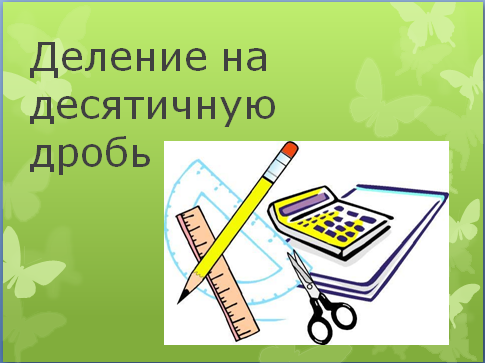 Организационный момент-Здравствуйте, ребята.-Сегодня у наш  урок  посвящен теме «Деление на десятичную дробь»После урока  я попрошу вас в тетради нарисовать красный или синий кружок, которые будут символизировать ваше настроение после проведенного урока.( красный- все понятно урок понравился, синий- не совсем все понятно, урок не совсем понравился.- За урок вы получите оценки за самостоятельную работу, а некоторые даже две – за всю выполненную на уроке работу.Актуализация опорных знанийДля того чтобы успешно нам поработать сегодня на уроке, нам с вами необходимо вспомнить все то, что мы проходили на предыдущих уроках.Просмотрите пожалуйста в тетрадке те задания, которые вы выполняли дома и на прошлом уроке.Графический диктант (Ключ^_ _ _ _ _^_^_)Выполняется учащимися в тетрадках , а после выполняется взаимопроверка.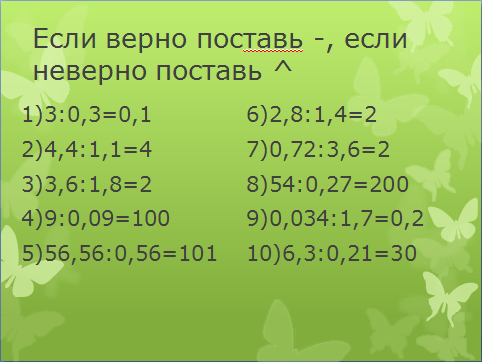 Работа по новой теме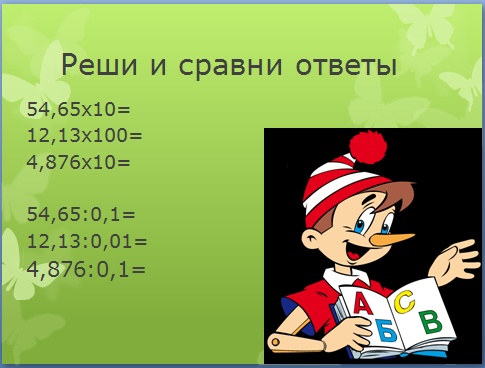 Сравните примеры верхнего и нижнего столбиков. Что заметили? Кто догадался чем будем заниматься сегодня на уроке?Беседа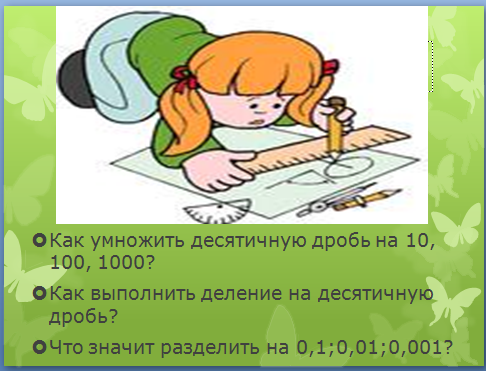 Как умножить десятичную дробь на 10, 100, 1000 и т.д.?Найдите значение выражения верхнего столбика.Как выполнить деление на десятичную дробь?Пользуясь алгоритмом деления, найдите значения нижнего столбика.Сравните результаты верхнего и нижнего столбиков. Что заметили?Что значит разделить на 0,1; 0,01;0,001?          Прочитайте вывод по учебнику (стр. 220)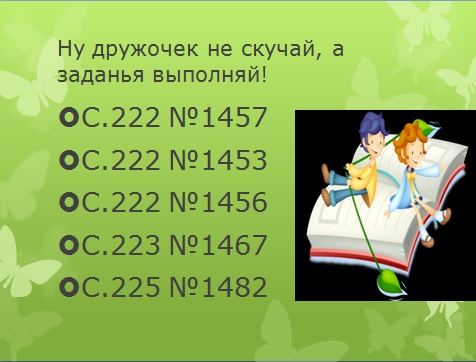          Упражнение на деление (стр. 222 №1457)Выполняется в тетрадях и на доске с комментированием4,9:0,1=497,54:0,1=75,40,8939:0,1=8,9390,8:0,1=85,453:0,01=545,325,43:0,01=25430,84:0,01=840,006:0,001=64:0,01=4000,00081:0,001=0,87,8:0,001=7800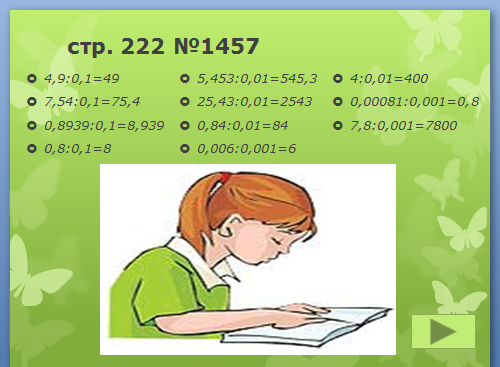 Решение задач (стр.222, №1453)-Прочитатйте задачу.-Сколько времени Боря гулял?-Что сказано про время, которое ушло на приготовление уроков?-Что нужно узнать в задаче?-Составьте план решения.- Решите задачу.Один ученик у доски1)2,8:3,5=0,8(ч) ушло на приготовление уроков.2)2,8+0,8=3,6(ч) ушло на прогулку и на приготовление уроковОтвет: 3,6(ч) ушло на прогулку и на приготовление уроков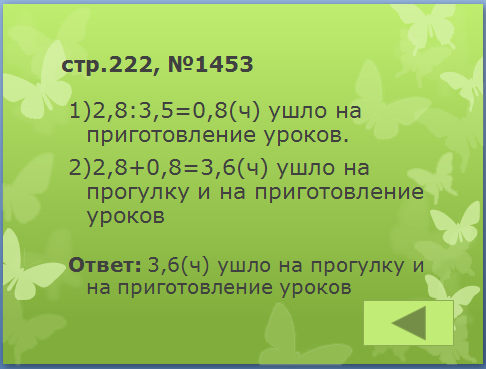 (стр.222, №1456)-Прочитатйте задачу-Сколько питательного раствора поступает по первой трубе в час?-Сколько времени работала первая труба?-Что можем узнать?-Сколько питательного раствора поступило по двум трубам?-Что можно узнать теперь?-Что нужно еще знать для того, чтобы ответить на вопрос задачи?-Составьте план решения задачи- Решите задачу1)3,6   0,6=2,16(л) поступило по первой трубе2)3,32-2,16=1,16(л) поступило по второй трубе3)1,16:0,4=2,9 (л) поступает по второй трубе в часОтвет: 2,9 (л) поступает по второй трубе в час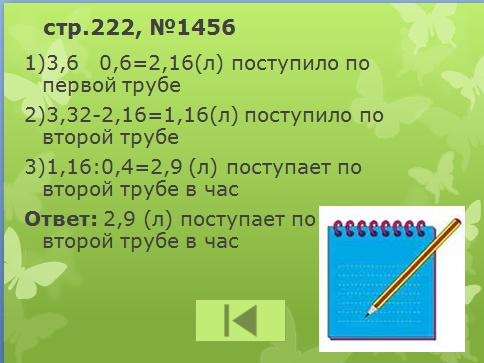 Повторение изученного материала-Как перемножить десятичные дроби?-Как выполнить умножение на 10, 100, 1000?-Как выполнить умножение на 0,1; 0,01; 0,001?(стр.223, №1467)0,10,1=0,011,31,4=1,820,30,4=0,120,40,4=0,160,060,8=0,0480,01100=10,70,001=0,00071000,09=90,30,30,3=0,027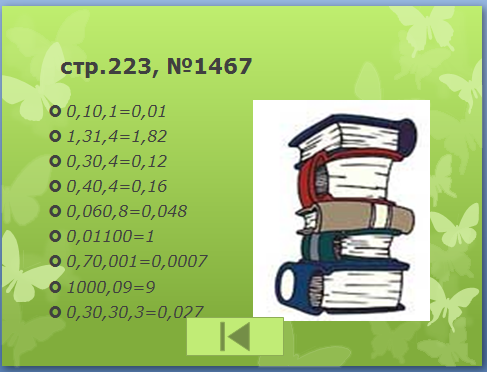 Самостоятельная работаВыполняется учащимися в течении 10 минутСАМОСТОЯТЕЛЬНАЯ  РАБОТА  «УМНОЖЕНИЕ  И  ДЕЛЕНИЕ  ДЕСЯТИЧНЫХ  ДРОБЕЙ».Подведение итогов урока :  я прошу вас в тетради нарисовать красный или синий кружок, которые  символизируют ваше настроение после проведенного урока.( красный- все понятно урок понравился, синий- не совсем все понятно, урок не совсем понравился.Домашнее задание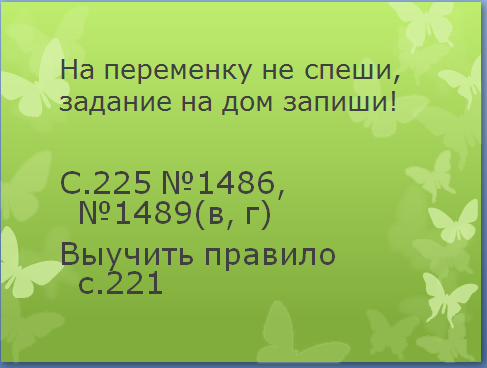 Творческое задание придумать сказку о стране «Делимия» (в которой использовать правила делениядесятичных дробей на десятичные и на натуральные числа В а р и а н т  1.                                             С – 40.Выполните  действияТребовалось  отремонтировать  28,5 км  дороги.  В  первый  день  отремонтировали  в  6,5  раза  меньше,  чем  осталось.  Сколько  километров  дороги  осталось  отремонтироватьВ а р и а н т  2.                                     С – 40.Выполните  действияОт  листа  фанеры,  площадь  которого     4,8 м2,  отрезали  часть,  в  5,4  раза  меньшую,  чем  осталось.  Найдите  площадь  оставшейся  части.В а р и а н т  3.                                            С – 40.Выполните  действияВ  бочке  было  52,9 л  керосина.  Сколько  литров  керосина  взяли  из  бочки,  если  в  ней  осталось  в  2,4  раза  больше,  чем  взялиВ а р и а н т  4.                                     С – 40.Выполните  действияВ  магазин  привезли  6,6 т  яблок.  Сколько  тонн  яблок  продали  в  первый  день,  если  после  первого  дня  продажи  осталось  в  3,4  раза  меньше,  чем  продали